U postupku dodjele stipendija Grada Svetog Ivana Zeline na osnovu kriterija izvrsnosti za akademsku godinu 2020./2021., Povjerenstvo za stipendije donosi konačnu listu kandidata kojima se dodjeljuje stipendija:*Stipendija se dodjeljuje kandidatima do rednog broja 15.Ova lista objavljuje se na internet stranici Grada Svetog Ivana Zeline i na oglasnoj ploči Grada Svetog Ivana Zeline.REPUBLIKA HRVATSKAZAGREBAČKA ŽUPANIJAGRAD SVETI IVAN ZELINAGRADONAČELNIK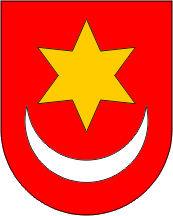 REPUBLIKA HRVATSKAZAGREBAČKA ŽUPANIJAGRAD SVETI IVAN ZELINAGRADONAČELNIKKLASA: 602-04/20-01/02URBROJ: 238/30-02/26-19-73Sv. Ivan Zelina, 26. 11. 2020.KLASA: 602-04/20-01/02URBROJ: 238/30-02/26-19-73Sv. Ivan Zelina, 26. 11. 2020.REDNI BROJSTUDENTBODOVI1.ANTONIJA SMAJO72.GABRIJELA JAKŠIĆ63.MIHAELA ĐURENEC64.TIHANA POSAVEC55.MARIO ĐURENEC56.ANDREJA VALJAK57.DORA KOŽIĆ48.PETRA DUŽAIĆ49.VLATKA BUKOVEC410.LUKA RATKAJEC411.ANDRIJA BRAJKO412.IVANA POLDRUGAČ413.EMILIJA VRBAN414.PATRICIA NIZEK415.MATEA MARKIŠ4POVJERENSTVO ZASTIPENDIJE